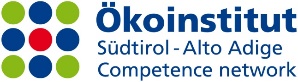 Anmeldung (innerhalb 1. Oktober 2021)	Kindergarten 		Grundschule		 Mittelschule 		Datum der Anmeldung: ___________Die Teilnahme an den Projekten ist kostenlos. (Fahrtspesen ausgenommen) In Ausnahmefällen kann ein Spesenbeitrag für Material nötig sein. Bei Ausgängen muss die Handynummer der begleitenden Lehrpersonen angegeben werden, um kurzfristige Mitteilungen durchführen zu können. 	
Die Anmeldung ist verbindlich, falls ein Projekt abgesagt werden muss, bitten wir, dies uns unverzüglich mitzuteilen, damit die Stunden für andere Schulen genutzt werden können.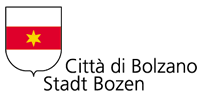 Name und Adresse der SchuleKoordinator/in und KontaktKommentareProjektAnzahl Schul-stundenKlasseAnzahl Schüler/innen Name Lehrperson Handynummer und E-MailWunschtermin/Zeitraum/
Kommentar